PREZYDENT MIASTA PRUSZKOWA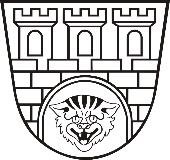 Zarządzenie  309/2021Prezydenta Miasta Pruszkowa z dnia 20grudnia 2021 r.w sprawie  sprzedaży nieruchomości gruntowej- w drodze bezprzetargowej –na rzecz jej dotychczasowego użytkownika wieczystego	Na podstawie art.30 ust.2 pkt.3 ustawy z dnia 08.03.1990r. o samorządzie gminnym (t.j. Dz.U. 2021  poz. 1372 ze zm.), §2 Uchwały Nr VI.42.2015 Rady   Miejskiej w    Pruszkowie  z  dn.  26 marca 2015r.  w  sprawie  określenia  zasad    nabycia,   zbycia i obciążania nieruchomości stanowiących własność Miasta oraz zasad ich wydzierżawiania lub najmu na okres dłuższy niż 3 lata, Uchwały nr XXIX.298.2020 Rady Miasta Pruszkowa z dnia 29 października 2020r. zmieniającej uchwałę Nr VI.42.2015 Rady Miejskiej w Pruszkowie z dnia 26 marca 2015r. w sprawie określenia zasad nabycia, zbycia i obciążania nieruchomości stanowiących własność Miasta oraz zasad ich wydzierżawiania lub najmu na okres dłuższy niż 3 lata oraz art.28, art.37 ust.2 pkt.5, art.67, art.69 ustawy z dn.21 sierpnia 1997r. o gospodarce nieruchomościami (t.j. Dz.U.2021 r.  poz.1899),  zarządzam co następuje:						  § 1Wyrażam zgodę na sprzedaż na własność  –  w  drodze  bezprzetargowej na rzecz dotychczasowego użytkownika wieczystego -  prawa użytkowania wieczystego nieruchomości gruntowej  położonej w Pruszkowie przy ul.Działkowej  2B, stanowiącej w rejestrze ewidencji gruntów dz. nr ewid.188/90 o pow.74 m²,  obr.18, KW-WA1P/00033233/9.  § 2Zatwierdzam wartość sprzedaży przedmiotowego prawa - zgodnie z operatem szacunkowym- na kwotę w wysokości: 25 465,00 zł. brutto (słownie: dwadzieścia pięć tysięcy czterysta sześćdziesiąt pięć złotych).§ 3Wykaz nieruchomości opisanej w  § 1, przeznaczonej do sprzedaży stanowi załącznik  do niniejszego Zarządzenia.§ 4Przedmiotowa   działka   nie   jest   obciążona    prawami   osób  trzecich,  a  zbywca   nie  zalega z podatkami i innymi ciężarami odnośnie tej nieruchomości.§ 5Wykonanie Zarządzenia powierzam Naczelnikowi Wydziału Geodezji, Mienia i Estetyki Miasta §  6Zarządzenie podlega publikacji w Biuletynie Informacji Publicznej Urzędu Miasta Pruszkowa. § 7Zarządzenie wchodzi w życie z dniem podpisania                                                                                                                   								Prezydent Miasta Pruszkowa  	 	 	 	 	 	 	 	 	Paweł Makuch